Модель  повышения  уровня  профессионального  мастерства  педагогических  работников. Муниципальное бюджетное дошкольное образовательное учреждение г.Иркутск  детский сад № 74.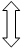 